РАСПОРЕД РАДИОНИЦА ЗА МЕСЕЦ НОВЕМБАР 2017.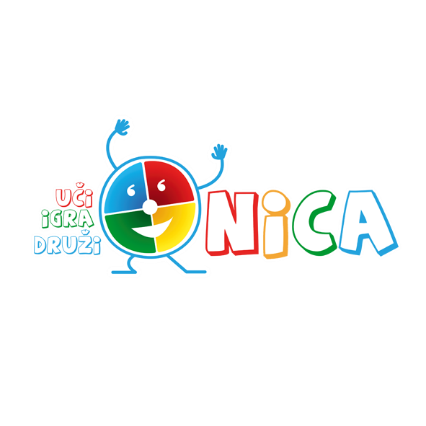 *Ликовни конкурс „Моја железница“.*Одлазак у биоскоп-„Kids fest“*Играоница „Епик“ и аква парк „Hollywoodland“6-10.11.13-17.11.20-24.11.27-30.11.ПОНЕДЕЉАК*ЕДУКАТИВНА-Паја Јовановић*ЕДУКАТИВНА-Јосиф Панчић*ЕДУКАТИВНА-Иво Андрић*ЕДУКАТИВНА-Мика АнтићУТОРАК*МУЗИЧКА-Стварање слика уз музику*МУЗИЧКА-Џез музика и музичари*МУЗИЧКА-Слушање Андрићевих цитата*МУЗИЧКА-Најлепше песмеСРЕДА*ГОВОРНА-Анализа текстова по групама,игра меморије(пронађи две исте слике).*ГОВОРНА- Откривање ретких биљака и животиња.*ГОВОРНА- Анализирамо Андрићева дела посвећена деци.*ГОВОРНА-Изражајно читање и рецитовање.ЧЕТВРТАК*ЛИКОВНА-Прављење реплика слика Паје Јовановића*ЛИКОВНА-Цртамо ретке биљке и животиње.*ЛИКОВНА- Портрет Иве Андрића.*ЛИКОВНА-Мапирање омиљене песме.ПЕТАК*ИСТРАЖИВАЧКА-Ерупција у чашама.*ИСТАРЖИВАЧКА-Садимо семена неких биљака и дајемо им имена.*ИСТРАЖИВАЧКА- Трикови са Кока-Колом.*ИСТРАЖИВАЧКА-Кинетички песак.